Буряк Светлана Николаевнаучитель начальных классов
МБОУ «Жариковская СОШ ПМО»Урок в 1 классе по теме «Письмо строчной буквы ш».                                         Тема: Письмо строчной буквы ш.Цель: Формировать умение писать строчную букву ш. Записывать слова с данной буквой. Продолжить работу над предложениями и словосочетаниямиЗадачи:Образовательные: освоить алгоритм написания строчной буквы ш.Развивающие: развивать умения анализировать, сопоставлять, сравнивать, выделять главное; развивать внимание, память, мышление, речь; расширять кругозор и словарный запас обучающихся.Воспитательные: воспитывать интерес к предмету.Формирование универсальных учебных действий:личностные: принятие и освоение социальной роли обучающегося; развитие навыков сотрудничества со взрослыми и сверстниками в разных ситуациях;- метапредметные : учить формулировать вместе с учителем и одноклассниками учебную задачу урока, принимать её, сохранять и стремиться выполнить, осваивает базовые предметные понятия фонетики и графики, овладевать логическими УУД анализа, осваивать начальные формы познавательной рефлексии.- предметные: познакомить со строчной буквой ш; научится писать букву ш по образцу в прописях.                                           Тип урока: урок открытия нового знания.Оборудование: пропись, В.Г.Горецкий, Н.А.Федосова, часть 3, Москва, «Просвещение», 2021 г.; карточки с заданиями, цветные карандаши.                                                                   Ход урокаЭтапы урокаДеятельность учителяДеятельность обучающихсяФормируемые УУДI. Этап мотивации учебной деятельности.Приветствие.Если хочешь много знать,Многого добиться,Значит, грамотно писатьДолжен научиться!- Вы готовы начать урок?- Тогда вперед!Дети проверяют готовность к уроку.1. Личностные УУД:принятие и освоение социальной роли обучающегосяII. Этап актуализации учебного материала.1.Игра «Звук заблудился»-Какой звук встречается в каждом слове?Машина, шарф, шапка, лягушка, шапка, чашка.  - Звук [ш] на письме обозначают буквой «ш». Демонстрация карточки с буквой ш.Фронтально-индивидуальная работа.- Звук [ш].1.Принимать участие в обсуждении иформулировании цели конкретного задания( регулятивные УУД)III. Постановка цели и задач урока.- Кто может назвать тему сегодняшнего урока?- Какую цель поставим? Что нам необходимо для достижения цели?- Когда нам могут пригодиться знания, которые мы сегодня получим на уроке?Фронтальная работа.Выборочные ответы.(Научимся писать букву ш, слоги, слова с буквой ш.)1.Принимать участие в обсуждении и формулирование цели конкретного задания (регулятивные УУД)IV. Первичное усвоение новых знаний.Работа по достижению цели урока.- Откройте прописи на странице 3.- Рассмотрите элементы буквы ш.- Из скольких элементов состоит буква ш?- Подготовим наши пальчики к письму.Пальчиковая гимнастика.Большой пальчик мы погладим,Указательный потрём,Средний пальчик пощипаем, Безымянный мы пожмёмА мизинчик разотрём.Дружно кисти мы встряхнем.И писать сейчас начнём.Алгоритм написания буквы ш.Начинаем писать от верхней строчной линии, ведем вниз прямую линию с закруглением вправо, ведем до верхней строчной линии. Не отрывая руки, ведем вниз прямую линию с закруглением вправо до верхней линии рабочей строки. Снова, не отрывая руки, пишем третью прямую линию с закруглением вправо до середины рабочей строки.Письмо буквы  «ш» под счет в воздухе.Написание буквы в прописи.Письмо слогов по образцу.(ша, ше,ши)- Прочитайте слоги. Что заметили?Буква ш всегда рада видеть свою подружку букву и, а вот от буквы ы она бежит как от огня. Никогда не пишите ш и ы рядом, только «ши».- Запишите слоги.Какую гласную запишем в слоге  ши?Динамическая паузаМы капусту рубим, рубим.Мы капусту жмём, жмем.Мы капусту солим, солим.Мы капусту мнём,нем.Работа с загадкой.Стоит весёлый, светлый дом.Ребят проворных много в нём.Там пишут и считают,Рисуют и читают. (Школа)VI . Первичная проверка понимания.1.Составим звуковую схему слова «школа».- Сколько слогов в слове?- Какой первый звук? Дайте характеристику первому звуку.- Назовите второй звук. Дайте характеристику.- Назовите третий звук. Дайте ему характеристику.- Что образуют второй и третий звуки? Выберите нужное обозначение.-Какой четвертый звук? Охарактеризуйте его.- Назовите пятый звук. Дайте ему характеристику.- Что образуют четвертый и пятый звуки? Выберите нужное обозначение.- Запишите слово, диктуйте по слогам. Обозначьте ударение, разделите слово на слоги.- Проверьте себя. Школа2.Аналогично разбираем слово : школьник-составляем звуковую схему3. Работаем над предложением, добавляем слово в соответствии со схемой, определяем количество слов в предложении, доказываем правописание слов с заглавной буквы, ставим ударение над каждым словом в предложении.Фронтально-индивидуальная работа.Три элемента.Дети выполняют действия с пальчиками.Фронтальная работаВ слоге «ши» написана буква иСамостоятельная работаВыполнение упражнений.Фронтальная работаФронтальная работа1.Принимать участие в обсуждении и формулировании цели конкретного задания.2. Овладение логическими УУД анализаVII. Этап первичного закрепления с проговариванием во внешней речи.1. Разгадайте ребус.Шашки а---->и2.Прочитайте слова.  (еловые сосновые)- Составьте словосочетания со словом «шишки».- Прочитаем первое слово. Обратите на внимание на сочетание «ши». Почему надо писать после ш букву и?- Запишите, проговаривая по слогам.- Прочитаем слово «еловые» по слогам Сколько в слове слогов? Букв? Звуков?Почему звуков больше, чем звуков?- Запишите.- Запишите словосочетание «шишки сосновые».В слове « сосновые» сколько слогов, букв, звуков?- Проверим. Подчеркнем «опасные» места( Проверка : сосныИгра «Слово рассыпалось».- Запишите, проговаривая по слогам.- Обозначим ударение. Подчеркните сочетание «ши».Запомни в слове три «а»Фронтально-индивидуальная работа.шишкиЕловые, сосновые.шишки еловыешишки сосновыеНикогда не пишем с буквой « ш» ы,только и всегда пишишишки еловыешишки сосновыеРаботают в паре.карандаши1.Работать в команде разного наполнения (паре, малой группе, целым классом)(коммуникативные УУД).2. Выполнять работу в соответствии с заданным планом(регулятивные УУД)Этап рефлексии учебной деятельности на уроке.- С какой буквой познакомились?- Что узнали о букве ш?- Оцените свою работу на уроке.- Закрасьте карандашик: желтый – все получилось, зеленый – были ошибки, красный – надо быть внимательнее.Высказывают свое мнение.Самооценка. 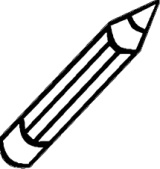 1. Участвовать в оценке и обсуждении полученного результата(регулятивные УУД)2.Осуществлять познавательную и личностную рефлексию(регулятивные УУД).